ALLEGATO 3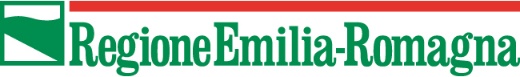 PRESA IN VISIONE E ADESIONE ALLA CARTA DEI PRINCIPI DI RESPONSABILITA’ SOCIALE(da firmare e allegare alla domanda di contributo)Il sottoscritto (cognome e nome) ________________________________, nato a _________________, in data ________ residente in, via _____________ n. __ Comune _____________________________________ Prov. _____c.a.p. ______ codice fiscale _________________________, in qualità di legale rappresentante dell’impresa _______________________________________  (indicare la ragione sociale come da certificato CCIAA)dichiaradi avere preso visione e aderire alla seguente “Carta dei principi di responsabilità sociale d’impresa della Regione Emilia-Romagna”:Premessa, mediante i Programmi regionali, nazionali e comunitari che gestisce direttamente, sostiene i progetti d’impresa nel campo della ricerca, dell’innovazione, dell’internazionalizzazione, attraverso contributi diretti a fondo perduto, agevolazioni finanziarie, organizzazione della rete dei servizi per la ricerca e l’innovazione, azioni di promozione. A fronte di tale impegno ti chiede di contribuire a rendere più sostenibile e innovativo il territorio regionale, promuovendo i principi della presente Carta per  d’Impresa.  intende così favorire la nascita e la crescita di imprese e filiere produttive innovative e socialmente responsabili, orientate alla pratica dei principi della responsabilità sociale d’impresa (RSI), in coerenza con le strategie per lo sviluppo economico e sociale promossi dalla Commissione Europea e con provvedimenti di livello nazionale che valorizzano le azioni di RSI quali il rating di legalità.Che cosa è  dei Principi della Responsabilità SocialePer Responsabilità Sociale d’Impresa (RSI) si intende la volontà e la pratica da parte di un’impresa di incorporare tematiche con ricadute sociali e ambientali all’interno del proprio sistema di decisione e gestione, di ridurre i propri impatti sull’ambiente e sul contesto territoriale, in modo responsabile e trasparente, conformemente con la legislazione nazionale e internazionale, ma anche capace di andare al di là delle prescrizioni normative.Gli impegni previsti in modo sintetico dalla Carta dei Principi di RSI che ti proponiamo, sono ispirati alla Linea Guida internazionale ISO 26001 sulla Responsabilità Sociale e ai principali riferimenti internazionali in materia da parte dell’OCSE, dell’ONU e dell’Unione Europea (Linee Guida OCSE, Millennium Development Goals, Enterprise 2020); la Regione ha provveduto a diffonderli attraverso eventi di formazione, sostegno a laboratori di imprese per la RSI, partecipazione a progetti nazionali, come potrai vedere dal sito http://imprese.regione.emilia-romagna.it/rsi Ora chiediamo il tuo impegno per farli conoscere in modo più capillare ed adattarli alla tua impresa, creando così valore per l’intero territorio.PRINCIPITrasparenza e StakeholdersOperare secondo principi e pratiche di anti-corruzione e di concorrenza leale, valutare periodicamente le aspettative dei vari stakeholders (dipendenti, clienti, fornitori, comunità locale, ambiente). Promuovere il dialogo e il coinvolgimento degli stakeholder attraverso periodici momenti di confronto e presentazione dei risultati delle azioni e impegni per  buone e corrette relazioni con la catena dei fornitori e sub-fornitori. Intraprendere il percorso per ottenere il rating di legalità di cui al Decreto Legge 24 marzo 2012 n. 27, convertito con  62/2012, per consentire trasparenza e semplificazione nei rapporti con gli stakeholders e con Benessere Dipendenti / Conciliazione Vita-LavoroPromuovere pari opportunità di trattamento dei dipendenti uomini e donne e favorire processi di inclusione anche verso i portatori di disabilità. Favorire lo sviluppo di un contesto di lavoro sicuro e attento alle condizioni di lavoro. Favorire l’utilizzo dei servizi di welfare e conciliazione lavoro famiglia anche attraverso lo sviluppo di azioni di welfare aziendale. Assicurare il periodico confronto, ascolto e coinvolgimento attivo dei dipendenti per favorire il benessere in azienda.Clienti e ConsumatoriRealizzare prodotti e servizi sicuri che garantiscano bassi impatti ambientale e facilità nel loro smaltimento e/o recupero. Realizzare attività di vendita, marketing e commercializzazione oneste e basate su comunicazioni e messaggi non fuorvianti o ingannevoli. Attivare azioni di comunicazione e dialogo con i consumatori nell’ambito della gestione delle informazioni, reclami e miglioramento continuo dei prodotti / servizi.Gestione Green di prodotti e processiPrevenire e ridurre forme di inquinamento, contenere la produzione di rifiuti e favorire il recupero e il riciclaggio degli scarti di produzione. Migliorare l’efficienza energetica nei processi produttivi e negli edifici e utilizzare energie rinnovabili per mitigare gli effetti sul cambiamento climatico. Introdurre criteri di eco-design in fase di lancio di nuovi prodotti per prevenire e contenere gli impatti ambientali e i costi ambientali per la filiera. Contribuire a proteggere i sistemi naturali e la biodiversità del territorio, utilizzando in modo sostenibile le risorse naturali comuni. Gestire i processi di acquisto dei materiali e servizi sulla base di criteri di elevata sostenibilità ambientale e sociale. Introdurre, dove possibile, sistemi di gestione ambientali e sociali, come fattori distintivi dell’impresa,Relazione con  e il TerritorioContribuire a migliorare il benessere e lo sviluppo sociale ed economico del territorio sostenendo e/o partecipando ad iniziative e progetti di sviluppo locale (Scuole, Volontariato, Enti pubblici). Contribuire a promuovere il patrimonio culturale, storico ed identitario del territorio e della comunità. Segnalare alla Regione rilevanti e significative esperienze in materia di RSI e di innovazione per l’impresa da diffondere anche attraverso l’apposito spazio dedicato.    Firma del Legale Rappresentante ________________________________